 Лидировать в бизнесе - это изменять себя быстрее конкурентовЦель тренинга – повысить управленческие компетенции руководителей в процессе управления изменениями. Тренинг рассматривает современные концепции менеджмента, испытанные на практике. Во время обучения предлагается решение ряда задач (практических кейсов из реальной практики управления), позволяющих повысить эффективность проведения изменений. Теоретический материал сочетается с большим количеством активностей и заданий.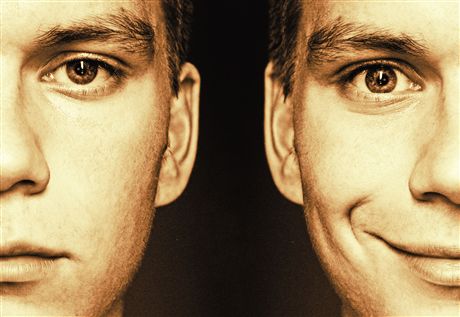 Участники тренинга проведут анализ нескольких кейсов (включая видео кейсы), выберут стратегию изменений, проанализируют Поле сил, создадут копилку методов преодоления сопротивления персонала. Каждая учебная ситуация рассматривается с трех сторон: что происходит, что делать, как делать. Результатом выполнения задания является сформированный верный алгоритм действий, который затем отрабатывается для формирования навыка.Вторая часть тренинга посвящена формированию основных навыков управления изменениями: управление командой реформаторов, PR идеи изменения, лидирование в процессе. Навыки вовлечения и похвалы отрабатываются в заданиях и ролевых играх.Завершается тренинг изучением приемов фиксации полученных позитивных результатов изменений.Обучаемые вынесут с тренинга необходимый инструментарий по управлению изменениями и основные навыки реализации изменений.Данный курс будет полезен руководителям подразделений различного уровня, а также их заместителям. Методы проведенияНа тренинге используются такие методы работы, как: деловые и ролевые игры, интерактивные лекции, групповые дискуссии, выполнение письменных заданий и упражнений, тестирование с анализом результатом, работа в малых группах, мозговой штурм, решение кейсов, просмотр видеосюжетов.Продолжительность курса – один день. Занятия проходят с 10 до 18.00 часов. ПрограммаНеизбежность измененийВведение в тренинг.Что такое изменение. Модель бизнес-организации во внешнем окружении.Причины организационных изменений.Генерирование изменений - функция руководителя.Законы физики и социальные изменения.Инерционность бизнес-систем и инерционность человека.Причины сопротивленийПричины, по которым люди сопротивляются изменениям. Анализ среды изменений - анализ «Поля сил». Теория Курта Левина.Мотивы сопротивляющихся субъектов. От конфронтации к сотрудничеству.Способы и методы устранения сопротивления персонала к изменениям. Анализ «Поля сил» применительно к ситуации обучаемых.Программа измененийОкна Овертона - Окна возможностей. Социальная инженерия и пределы изменений. Программа изменений. Три этапа, три стадии в управлении изменениями. Модель реализации изменений по Джону Коттеру (семь практических шагов). Планирование измененийВидение цели изменения. Метод вовлечения как способ преодоления сопротивления персонала.Стратегии проведения изменений, от директивности до демократии. Стратегии по  Тюрли. Выбор стратегии.Опыт проведения изменений в ситуациях обучаемых.Формирование команды проводников измененийПроцессуальные роли членов команды.Взаимодействие с персоналом в процессе изменений «Разморозка» ситуации и сознания субъектов.Формирование видения, формирование мечты.Презентация идей, «продажа идеи».Алгоритм аргументации в общении. Метод «ТАП».Продажи идей методом «SPIN». Трансляция новостей (негативных и позитивных).